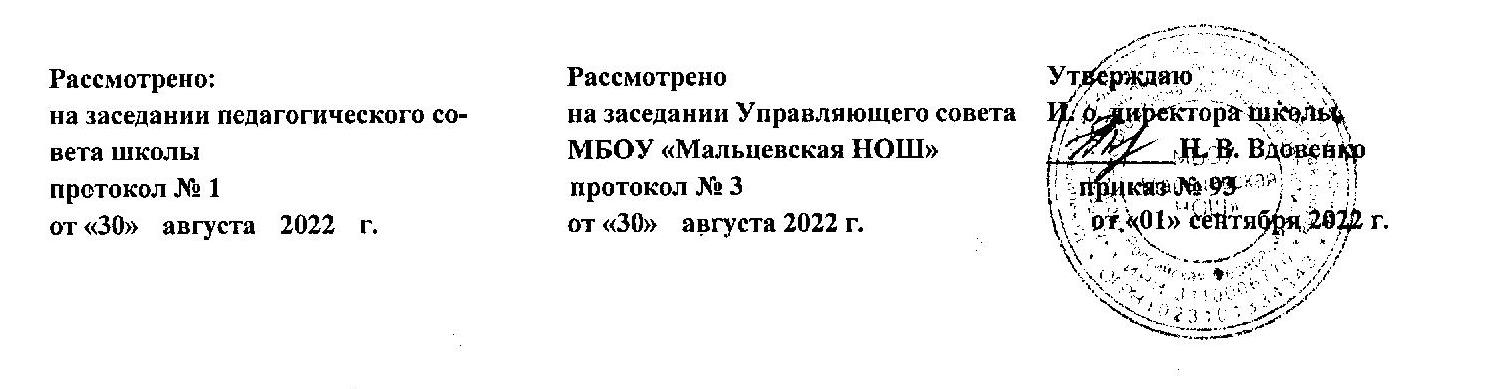 РАБОЧАЯ ПРОГРАММА ВОСПИТАНИЯМуниципального бюджетного общеобразовательного учреждения «Мальцевская начальная общеобразовательная школа Корочанского района Белгородской области»на 2022-2023 учебный годМальцевка, 20221. ОСОБЕННОСТИ ОРГАНИЗУЕМОГО В ШКОЛЕ ВОСПИТАТЕЛЬНОГО ПРОЦЕССАМБОУ «Мальцевская НОШ» является начальной малокомплектной школой. На территории школы располагается поле для мини футбола, волейбольно-баскетбольная площадка, гимнастический  городок. Имеются элементы учебно-воспитательного комплекса (площадка детского сада, питомник, тематические уголки).Учреждение имеет структурное подразделение «Детский сад», включающий в себя одну  разновозрастную группу общеразвивающей направленности. МБОУ «Мальцевская НОШ» расположена в сельской местности, где социокультурная среда более консервативна и традиционна, чем в городе, поэтому сохраняется внутреннее духовное богатство, бережное отношение к Родине и природе. Круг общения детей здесь не столь обширен, но само общение отличается детальным знанием окружающих людей. В таких       условиях у детей значительно раньше формируется уважение к семейным традициям,           почитание старших, уважение к людям труда, взаимопомощь. Педагоги школы знают          личностные               особенности, бытовые условия жизни, отношения в семьях, что              способствует установлению доброжелательных и доверительных отношений между               педагогами,  школьниками и их родителями. В небольшом коллективе интенсивнее идет процесс установления межличностных           контактов, существует реальная возможность проявить себя в общем деле. У нас все на виду, что при создании ситуации совместного поиска стимулирует активность учащихся и учителей. Согласно стратегии  «Доброжелательная школа» в учреждении  реализуется право каждого ребёнка быть равным в соответствии с возможностями и в единстве с обязанностями и ответственностью, деятельность школы направлена на выявление и развитие у детей интеллектуальных, творческих способностей, способностей к занятиям физической культурой и спортом.Школа активно сотрудничает с Мальцевским сельским домом культуры, местной модельной библиотекой.   Стержнем годового цикла воспитательной работы школы являются  общешкольные дела, через которые осуществляется интеграция воспитательных усилий педагогов. Школа имеет свои традиции: проведение праздников День Знаний, День учителя, День матери, Новогодний утренник, Международный женский день; смотр строя и песни на День защитников             Отечества; участие в митингах, посвящённых Дню освобождения села от немецко-фашистских захватчиков, Дню Победы, Дню памяти и скорби; проведение конкурсов, спортивных            соревнований, тематических линеек.Ключевой фигурой воспитания в школе является классный руководитель, реализующий по отношению к детям защитную, личностно развивающую, организационную, посредническую  (в разрешении конфликтов) функции.2. ЦЕЛЬ И ЗАДАЧИ ВОСПИТАНИЯВ соответствии с Концепцией духовно-нравственного воспитания российских школьников, современный национальный идеал личности, воспитанной в новой российской общеобразовательной школе, – это высоконравственный, творческий, компетентный гражданин России, принимающий судьбу Отечества как свою личную, осознающей ответственность за настоящее и будущее своей страны, укорененный в духовных и культурных традициях российского народа. Исходя из этого воспитательного идеала, а также основываясь на базовых для нашего общества ценностях (таких как семья, труд, отечество, природа, мир, знания, культура, здоровье, человек) формулируется общая цель воспитания в общеобразовательной организации – личностное развитие школьников, проявляющееся:1) в усвоении ими знаний основных норм, которые общество выработало на основе этих ценностей (то есть, в усвоении ими социально значимых знаний); 2) в развитии их позитивных отношений к этим общественным ценностям (то есть в развитии их социально значимых отношений);3) в приобретении ими соответствующего этим ценностям опыта поведения, опыта применения сформированных знаний и отношений на практике (то есть в приобретении ими опыта осуществления социально значимых дел).Данная цель ориентирует педагогов не на обеспечение соответствия личности ребенка единому стандарту, а на обеспечение позитивной динамики развития его личности.Конкретизация общей цели воспитания применительно к возрастным особенностям школьников позволяет выделить в ней следующие целевые приоритеты:1. В воспитании детей младшего школьного возраста (уровень начального общего образования) таким целевым приоритетом является создание благоприятных условий для усвоения школьниками социально значимых знаний – знаний основных норм и традиций того общества, в котором они живут. Выделение данного приоритета связано с особенностями детей младшего школьного возраста: с их потребностью самоутвердиться в своем новом социальном статусе - статусе школьника, то есть научиться соответствовать предъявляемым к носителям данного статуса нормам и принятым традициям поведения. Такого рода нормы и традиции задаются в школе педагогами и воспринимаются детьми именно как нормы и традиции поведения школьника. Знание их станет базой для развития социально значимых отношений школьников и накопления ими опыта осуществления социально значимых дел и в дальнейшем, в подростковом и юношеском возрасте. К наиболее важным из них относятся следующие:  - быть любящим, послушным и отзывчивым сыном (дочерью), братом (сестрой), внуком (внучкой); уважать старших и заботиться о младших членах семьи; выполнять посильную для ребёнка домашнюю работу, помогая старшим;- быть трудолюбивым, следуя принципу «делу — время, потехе — час» как в учебных занятиях, так и в домашних делах;- знать и любить свою Родину – свой родной дом, двор, улицу, город, село, свою страну; - беречь и охранять природу (ухаживать за комнатными растениями в классе или дома, заботиться о своих домашних питомцах и, по возможности, о бездомных животных в своем дворе; подкармливать птиц в морозные зимы; не засорять бытовым мусором улицы, леса, водоёмы);  - проявлять миролюбие — не затевать конфликтов и стремиться решать спорные вопросы, не прибегая к силе; - стремиться узнавать что-то новое, проявлять любознательность, ценить знания;- быть вежливым и опрятным, скромным и приветливым;- соблюдать правила личной гигиены, режим дня, вести здоровый образ жизни; - уметь сопереживать, проявлять сострадание к попавшим в беду; стремиться устанавливать хорошие отношения с другими людьми; уметь прощать обиды, защищать слабых, по мере возможности помогать нуждающимся в этом  людям; уважительно относиться к людям иной национальной или религиозной принадлежности, иного имущественного положения, людям с ограниченными возможностями здоровья;- быть уверенным в себе, открытым и общительным, не стесняться быть в чём-то непохожим на других ребят; уметь ставить перед собой цели и проявлять инициативу, отстаивать своё мнение и действовать самостоятельно, без помощи старших.  Знание младшим школьником данных социальных норм и традиций, понимание важности следования им имеет особое значение для ребенка этого возраста, поскольку облегчает его вхождение в широкий социальный мир, в открывающуюся ему систему общественных отношений. Выделение в общей цели воспитания целевых приоритетов, связанных с возрастными особенностями воспитанников, не означает игнорирования других составляющих общей цели воспитания. Приоритет — это то, чему педагогам, работающим со школьниками конкретной возрастной категории, предстоит уделять первостепенное, но не единственное внимание. Добросовестная работа педагогов, направленная на достижение поставленной цели, позволит ребенку получить необходимые социальные навыки, которые помогут ему лучше ориентироваться в сложном мире человеческих взаимоотношений, эффективнее налаживать коммуникацию с окружающими, увереннее себя чувствовать во взаимодействии с ними, продуктивнее сотрудничать с людьми разных возрастов и разного социального положения, смелее искать и находить выходы из трудных жизненных ситуаций, осмысленнее выбирать свой жизненный путь в сложных поисках счастья для себя и окружающих его людей.Достижению поставленной цели воспитания школьников будет способствовать решение следующих основных задач: реализовывать воспитательные возможности общешкольных ключевых дел, поддерживать традиции их коллективного планирования, организации, проведения и анализа в школьном сообществе;реализовывать потенциал классного руководства в воспитании школьников, поддерживать активное участие классных сообществ в жизни школы;вовлекать школьников в кружки, секции, клубы, студии и иные объединения, работающие по школьным программам внеурочной деятельности и дополнительного образования, реализовывать их воспитательные возможности;использовать в воспитании детей возможности школьного урока, поддерживать использование на уроках интерактивных форм занятий с учащимися; организовывать для школьников экскурсии, экспедиции, походы и реализовывать их воспитательный потенциал;развивать предметно-эстетическую среду школы и реализовывать ее воспитательные возможности;организовать работу с семьями школьников, их родителями или законными представителями, направленную на совместное решение проблем личностного развития детей.Планомерная реализация поставленных задач позволит организовать в школе интересную и событийно насыщенную жизнь детей и педагогов, что станет эффективным способом профилактики антисоциального поведения школьников.3. ВИДЫ, ФОРМЫ И СОДЕРЖАНИЕ ДЕЯТЕЛЬНОСТИПрактическая реализация цели и задач воспитания осуществляется в рамках направлений воспитательной работы школы, каждое из которых представлено в соответствующем модуле.3.1. Модуль «Ключевые общешкольные дела»Ключевые дела – это комплекс главных традиционных общешкольных дел, в которых принимает участие большая часть школьников и которые обязательно планируются, готовятся, проводятся и анализируются совестно педагогами и детьми. Ключевые дела обеспечивают включенность в них большого числа детей и взрослых, способствуют интенсификации их общения, ставят их в ответственную позицию к происходящему в школе. Введение ключевых дел в жизнь школы помогает преодолеть мероприятийный характер воспитания, сводящийся к набору мероприятий, организуемых педагогами для детей. Для этого в образовательной организации используются следующие формы работы На внешкольном уровне: социальные проекты – ежегодные совместно разрабатываемые и реализуемые школьниками и педагогами комплексы дел (благотворительной, экологической, патриотической, трудовой направленности), ориентированные на преобразование окружающего школу социума. проводимые для жителей микрорайона и организуемые совместно с семьями учащихся спортивные состязания, праздники, фестивали, представления, которые открывают возможности для творческой самореализации школьников и включают их в деятельную заботу об окружающих. На школьном уровне:общешкольные праздники – ежегодно проводимые творческие (театрализованные, музыкальные, литературные и т.п.) дела, связанные со значимыми для детей и педагогов знаменательными датами и в которых участвуют все классы школы. торжественные ритуалы посвящения, связанные с переходом учащихся на следующий уровень образования, символизирующие приобретение ими новых социальных статусов в школе и развивающие школьную идентичность детей. церемонии награждения (по итогам года) участников образовательного процесса за активное участие в жизни школы, защиту чести школы в конкурсах, соревнованиях, олимпиадах, значительный вклад в развитие школы. Способствует поощрению социальной активности детей, развитию позитивных межличностных отношений между педагогами и воспитанниками, формированию чувства доверия и уважения друг к другу.На уровне классов:   участие школьных классов в реализации общешкольных ключевых дел; проведение в рамках класса итогового анализа детьми общешкольных ключевых дел, участие представителей классов в итоговом анализе проведенных дел на уровне общешкольных советов дела.На индивидуальном уровне: вовлечение по возможности каждого ребенка в ключевые дела школы в одной из возможных для них ролей: сценаристов, постановщиков, исполнителей, ведущих, декораторов, музыкальных редакторов, корреспондентов, ответственных за костюмы и оборудование, ответственных за приглашение и встречу гостей и т.п.);индивидуальная помощь ребенку (при необходимости) в освоении навыков подготовки, проведения и анализа ключевых дел;наблюдение за поведением ребенка в ситуациях подготовки, проведения и анализа ключевых дел, за его отношениями со сверстниками, старшими и младшими школьниками, с педагогами и другими взрослыми;при необходимости коррекция поведения ребенка через частные беседы с ним, через включение его в совместную работу с другими детьми, которые могли бы стать хорошим примером для ребенка, через предложение взять в следующем ключевом деле на себя роль ответственного за тот или иной фрагмент общей работы. 3.2. Модуль «Классное руководство и наставничество»Осуществляя классное руководство, педагог организует работу с классом; индивидуальную работу с учащимися вверенного ему класса; работу с учителями, преподающими в данном классе; работу с родителями учащихся или их законными представителями. Классные руководители в своей  деятельности используют следующие формы работы:Работа с классом:инициирование и поддержка участия класса в общешкольных ключевых делах, оказание необходимой помощи детям в их подготовке, проведении и анализе;организация интересных и полезных для личностного развития ребенка совместных дел с учащимися вверенного ему класса (познавательной, трудовой, спортивно-оздоровительной, духовно-нравственной, творческой, профориентационной направленности), позволяющие с одной стороны, – вовлечь в них детей с самыми разными потребностями и тем самым дать им возможность самореализоваться в них, а с другой, – установить и упрочить доверительные отношения с учащимися класса, стать для них значимым взрослым, задающим образцы поведения в обществе. проведение классных часов как часов плодотворного и доверительного общения педагога и школьников, основанных на принципах уважительного отношения к личности ребенка, поддержки активной позиции каждого ребенка в беседе, предоставления школьникам возможности обсуждения и принятия решений по обсуждаемой проблеме, создания благоприятной среды для общения. сплочение коллектива класса через: игры и тренинги на сплочение и командообразование; походы и экскурсии, организуемые классными руководителями и родителями; празднование в классе дней рождения детей, включающие в себя подготовленные ученическими микрогруппами поздравления, сюрпризы, творческие подарки и розыгрыши; регулярные внутриклассные «огоньки» и вечера, дающие каждому школьнику возможность рефлексии собственного участия в жизни класса. выработка совместно со школьниками законов класса, помогающих детям освоить нормы и правила общения, которым они должны следовать в школе. ведение индивидуального портфолио в АСУ «Виртуальная школа»Индивидуальная работа с учащимися:изучение особенностей личностного развития учащихся класса через наблюдение за поведением школьников в их повседневной жизни, в специально создаваемых педагогических ситуациях, в играх, погружающих ребенка в мир человеческих отношений, в организуемых педагогом беседах по тем или иным нравственным проблемам; результаты наблюдения сверяются с результатами бесед классного руководителя с родителями школьников, с преподающими в его классе учителями, а также (при необходимости) – со школьным психологом, социальным педагогом. поддержка ребенка в решении важных для него жизненных проблем (налаживания взаимоотношений с одноклассниками или учителями, выбора профессии, вуза и дальнейшего трудоустройства, успеваемости и т.п.), когда каждая проблема трансформируется классным руководителем в задачу для школьника, которую они совместно стараются решить. индивидуальная работа со школьниками класса, направленная на заполнение ими личных портфолио, в которых дети не просто фиксируют свои учебные, творческие, спортивные, личностные достижения, но и в ходе индивидуальных неформальных бесед с классным руководителем в начале каждого года планируют их, а в конце года – вместе анализируют свои успехи и неудачи. коррекция поведения ребенка через частные беседы с ним, его родителями или законными представителями, с другими учащимися класса; через включение в проводимые школьным психологом тренинги общения; через предложение взять на себя ответственность за то или иное поручение в классе.Работа с учителями, преподающими в классе:регулярные консультации классного руководителя с учителями-предметниками, направленные на формирование единства мнений и требований педагогов по ключевым вопросам воспитания, на предупреждение и разрешение конфликтов между учителями и учащимися;привлечение учителей к участию во внутриклассных делах, дающих педагогам возможность лучше узнавать и понимать своих учеников, увидев их в иной, отличной от учебной, обстановке;привлечение учителей к участию в родительских собраниях класса для объединения усилий в деле обучения и воспитания детей.Работа с родителями учащихся или их законными представителями:регулярное информирование родителей о школьных успехах и проблемах их детей, о жизни класса в целом;помощь родителям школьников или их законным представителям в регулировании отношений между ними, администрацией школы и учителями-предметниками; организация родительских собраний, происходящих в режиме обсуждения наиболее острых проблем обучения и воспитания школьников;создание и организация работы родительских комитетов классов, участвующих в управлении образовательной организацией и решении вопросов воспитания и обучения их детей;привлечение членов семей школьников к организации и проведению дел класса;организация на базе класса семейных праздников, конкурсов, соревнований, направленных на сплочение семьи и школы.Модуль 3.3. «Курсы внеурочной деятельности и дополнительного образования»Воспитание на занятиях школьных курсов внеурочной деятельности и дополнительного образования преимущественно осуществляется через: - вовлечение школьников в интересную и полезную для них деятельность, которая предоставит им возможность самореализоваться в ней, приобрести социально значимые знания, развить в себе важные для своего личностного развития социально значимые отношения, получить опыт участия в социально значимых делах;- формирование в кружках, секциях, клубах, студиях и т.п. детско-взрослых общностей, которые могли бы объединять детей и педагогов общими позитивными эмоциями и доверительными отношениями друг к другу;- создание в детских объединениях традиций, задающих их членам определенные социально значимые формы поведения;- поддержку в детских объединениях школьников с ярко выраженной лидерской позицией и установкой на сохранение и поддержание накопленных социально значимых традиций; - поощрение педагогами детских инициатив и детского самоуправления. Реализация воспитательного потенциала курсов внеурочной деятельности и дополнительного образования происходит в рамках следующих выбранных школьниками видов деятельности Познавательная деятельность. Курсы внеурочной деятельности и дополнительного образования, направленные на передачу школьникам социально значимых знаний, развивающие их любознательность, позволяющие привлечь их внимание к экономическим, политическим, экологическим, гуманитарным  проблемам нашего общества, формирующие их гуманистическое мировоззрение и научную картину мира.Художественное творчество. Курсы внеурочной деятельности и дополнительного образования, создающие благоприятные условия для просоциальной самореализации школьников, направленные на раскрытие их творческих способностей, формирование чувства вкуса и умения ценить прекрасное, на воспитание ценностного отношения школьников к культуре и их общее духовно-нравственное развитие.  Проблемно-ценностное общение. Курсы внеурочной деятельности и дополнительного образования, направленные на развитие коммуникативных компетенций школьников, воспитание у них культуры общения, развитие умений слушать и слышать других, уважать чужое мнение и отстаивать свое собственное, терпимо относиться к разнообразию взглядов людей Туристско-краеведческая деятельность. Курсы внеурочной деятельности и дополнительного образования, направленные на воспитание у школьников любви к своему краю, его истории, культуре, природе, на развитие самостоятельности и ответственности школьников, формирование у них навыков самообслуживающего труда. Спортивно-оздоровительная деятельность. Курсы внеурочной деятельности и дополнительного образования, направленные на физическое развитие школьников, развитие их ценностного отношения к своему здоровью, побуждение к здоровому образу жизни, воспитание силы воли, ответственности, формирование установок на защиту слабых, программы дополнительного образования Трудовая деятельность. Курсы внеурочной деятельности и дополнительного образования, направленные на развитие творческих способностей школьников, воспитания у них трудолюбия и уважительного отношения к физическому труду.  Игровая деятельность. Курсы внеурочной деятельности и дополнительного образования, направленные на раскрытие творческого, умственного и физического потенциала школьников, развитие у них навыков конструктивного общения, умений работать в команде.  3.4. Модуль «Школьный урок»Реализация школьными педагогами воспитательного потенциала урока предполагает следующее:установление доверительных отношений между учителем и его учениками, способствующих позитивному восприятию учащимися требований и просьб учителя, привлечению их внимания к обсуждаемой на уроке информации, активизации их познавательной деятельности;побуждение школьников соблюдать на уроке общепринятые нормы поведения, правила общения со старшими (учителями) и сверстниками (школьниками), принципы учебной дисциплины и самоорганизации; привлечение внимания школьников к ценностному аспекту изучаемых на уроках явлений, организация их работы с получаемой на уроке социально значимой информацией – инициирование ее обсуждения, высказывания учащимися своего мнения по ее поводу, выработки своего к ней отношения; использование воспитательных возможностей содержания учебного предмета через демонстрацию детям примеров ответственного, гражданского поведения, проявления человеколюбия и добросердечности, через подбор соответствующих текстов для чтения, задач для решения, проблемных ситуаций для обсуждения в классе;применение на уроке интерактивных форм работы учащихся: интеллектуальных игр, стимулирующих познавательную мотивацию школьников; дидактического театра, где полученные на уроке знания обыгрываются в театральных постановках; дискуссий, которые дают учащимся возможность приобрести опыт ведения конструктивного диалога; групповой работы или работы в парах, которые учат школьников командной работе и взаимодействию с другими детьми;  включение в урок игровых процедур, которые помогают поддержать мотивацию детей к получению знаний, налаживанию позитивных межличностных отношений в классе, помогают установлению доброжелательной атмосферы во время урока;   организация шефства мотивированных и эрудированных учащихся над их неуспевающими одноклассниками, дающего школьникам социально значимый опыт сотрудничества и взаимной помощи;инициирование и поддержка исследовательской деятельности школьников в рамках реализации ими индивидуальных и групповых исследовательских проектов, что даст школьникам возможность приобрести навык самостоятельного решения теоретической проблемы, навык генерирования и оформления собственных идей, навык уважительного отношения к чужим идеям, оформленным в работах других исследователей, навык публичного выступления перед аудиторией, аргументирования и отстаивания своей точки зрения.3.6. Модуль «Детские общественные объединения»На базе школы действуют детское общественное объединение (далее – ДОО): отряд        юных инспекторов дорожного движения. Это добровольное, самоуправляемое,                          некоммерческое формирования, которое создано по инициативе детей и взрослых,                      объединившихся на основе общности интересов для реализации общих целей. Его правовой    основой является Федеральный закон от 19.05.1995 № 82-ФЗ «Об общественных объединениях» (ст. 5). ДОО действует на основании локальных актов школы. Руководитель ДОО – учитель. ДОО ведут свою деятельность в соответствии с планами работы на год.«Отряд юных инспекторов движения» На базе школы действует ДОО в форме отряда юных инспекторов движения. Воспитание в детской общественной организации осуществляется через:разновозрастную группу детей;социально значимую деятельность: агитационная работа, организация и проведение акций;развитие в детском объединении его традиций и ритуалов;участие в конкурсах, викторинах.3.5. Модуль «Организация предметно-эстетической среды»Окружающая ребенка предметно-эстетическая среда школы обогащает внутренний мир ученика, способствует формированию у него чувства вкуса и стиля, создает атмосферу психологического комфорта, поднимает настроение, предупреждает стрессовые ситуации, способствует позитивному восприятию ребенком школы. Воспитывающее влияние на ребенка осуществляется через такие формы работы с предметно-эстетической средой школы как: оформление интерьера школьных помещений (вестибюля, коридоров, рекреаций) и их периодическая переориентация, которая служит хорошим средством разрушения негативных установок школьников на учебные и внеучебные занятия;размещение на стенах школы регулярно сменяемых экспозиций: творческих работ школьников, позволяющих им реализовать свой творческий потенциал, а также знакомящих их с работами друг друга; картин определенного художественного стиля, знакомящего школьников с разнообразием эстетического осмысления мира; фотоотчетов об интересных событиях, происходящих в школе (проведенных ключевых делах, интересных экскурсиях, походах, встречах с интересными людьми и т.п.);озеленение пришкольной территории, разбивка клумб, оборудование во дворе школы беседки, спортивных и игровых площадок, доступных и приспособленных для школьников разных возрастных категорий, оздоровительно-рекреационных зон, позволяющих разделить свободное пространство школы на зоны активного и тихого отдыха; регулярная организация и проведение конкурсов творческих проектов по благоустройству различных участков пришкольной территории (высадка культурных растений, оформление клумб,  закладка газонов, сооружение альпийских горок, создание инсталляций и иного декоративного оформления); создание и поддержание в рабочем состоянии в вестибюле школы стеллажей свободного книгообмена, на которые желающие дети, родители и педагоги могут выставлять для общего пользования свои книги, а также брать с них для чтения любые другие (буккросинг);благоустройство классных кабинетов, осуществляемое классными руководителями вместе со школьниками своих классов, позволяющее учащимся проявить свои фантазию и творческие способности, создающее повод для длительного общения классного руководителя со своими детьми;событийный дизайн – оформление пространства проведения конкретных школьных событий (праздников, церемоний, торжественных линеек, творческих вечеров, выставок, собраний, конференций и т.п.); использование школьной символики, как в школьной повседневности, так и в торжественные моменты жизни  школы  – во время праздников, торжественных церемоний, ключевых общешкольных дел и иных происходящих в жизни школы знаковых событий;акцентирование внимания школьников посредством элементов предметно-эстетической среды (стенды, плакаты, инсталляции) на важных для воспитания ценностях школы, ее традициях, правилах.3.6. Модуль «Работа с родителями»Работа с родителями или законными представителями школьников осуществляется для более эффективного достижения цели воспитания, которое обеспечивается согласованием позиций семьи и школы в данном вопросе. Работа с родителями или законными представителями школьников осуществляется в рамках следующих видов и форм деятельности На групповом уровне: общешкольный родительский комитет и управляющий совет  школы, участвующие в управлении образовательной организацией и решении вопросов воспитания и социализации их детей;родительские гостиные, на которых обсуждаются вопросы возрастных особенностей детей, формы и способы доверительного взаимодействия родителей с детьми, проводятся мастер-классы, семинары, круглые столы с приглашением специалистов;родительские дни, во время которых родители могут посещать школьные учебные и внеурочные занятия для получения представления о ходе учебно-воспитательного процесса в школе;общешкольные родительские собрания, происходящие в режиме обсуждения наиболее острых проблем обучения и воспитания школьников;семейный всеобуч, на котором родители могли бы получать ценные рекомендации и советы психолога, медицинского работника, социального педагога и обмениваться собственным творческим опытом и находками в воспитании детей.  На индивидуальном уровне:работа специалистов по запросу родителей для решения острых конфликтных ситуаций;участие родителей в педагогических консилиумах, собираемых в случае возникновения острых проблем, связанных с обучением и воспитанием конкретного ребенка;помощь со стороны родителей в подготовке и проведении общешкольных и внутриклассных мероприятий воспитательной направленности;индивидуальное консультирование c целью координации воспитательных усилий педагогов и родителей. 3.7. Модуль «Ценность жизни»	Формирование позитивных жизненных ценностей и развитие у обучающихся личностных и поведенческих характеристик, снижающих риск формирования разного рода зависимостей.Задачи:формирование у обучающихся жизненных навыков, стресс-преодолевающего поведения, системы ценностей, ориентированных на ведение здорового образа жизни, негативного отношения к различным видам зависимости через расширение теоретических и практических знаний об организации своего досуга через творческую деятельность и вовлечение детей в общественно полезную и социально значимую среду;развитие умения детей правильно оценивать свои и чужие действия, осознавать и адекватно выражать свои мысли и чувства; формирование навыков взаимодействия с людьми;реализация мероприятий, направленных на определение рисков формирования различного рода зависимостей;оказание психологической помощи и поддержки всем участникам образовательного процесса, находящимся в состоянии актуального стресса, конфликта, сильного эмоционального переживания;просветительская работа с родителями школьников и педагогов по вопросам профилактики зависимого поведения у детей;- разработка алгоритма взаимодействия всех участников образовательного процесса.4. Основные направления самоанализа воспитательной работыАнализ воспитательного процесса в школе проводится с целью выявления основных проблем школьного воспитания и последующего их решения. Анализ осуществляется ежегодно силами экспертов самой образовательной организации с привлечением (при необходимости и по решению администрации) внешних экспертов. Основными принципами, на основе которых осуществляется анализ воспитательного процесса в школе, являются:- принцип гуманистической направленности осуществляемого анализа, ориентирующий экспертов на уважительное отношение как к воспитанникам, так и к педагогам, реализующим воспитательный процесс; - принцип приоритета анализа сущностных сторон воспитания, ориентирующий экспертов на изучение не количественных его показателей, а качественных – таких как содержание и разнообразие деятельности, характер общения и отношений между школьниками и педагогами;  - принцип развивающего характера осуществляемого анализа, ориентирующий экспертов на использование его результатов для совершенствования воспитательной деятельности педагогов: грамотной постановки ими цели и задач воспитания, умелого планирования своей воспитательной работы, адекватного подбора видов, форм и содержания их совместной с детьми деятельности;- принцип разделенной ответственности за результаты личностного развития школьников, ориентирующий экспертов на понимание того, что личностное развитие школьников – это результат как социального воспитания (в котором школа участвует наряду с другими социальными институтами), так и стихийной социализации и саморазвития детей.Основными направлениями анализа организуемого в школе воспитательного процесса являются следующие:1. Результаты воспитания, социализации и саморазвития школьников (какова динамика личностного развития школьников каждого класса; какие прежде существовавшие проблемы личностного развития школьников удалось решить; какие проблемы решить не удалось и почему; какие новые проблемы появились, над чем далее предстоит работать?)2. Воспитательная деятельность педагогов (испытывают ли педагоги затруднения в определении цели и задач своей воспитательной деятельности; испытывают ли они проблемы с реализацией воспитательного потенциала их совместной с детьми деятельности; стремятся ли они к формированию вокруг себя привлекательных для школьников детско-взрослых общностей; доброжелателен ли стиль их общения со школьниками; складываются ли у них доверительные отношения со школьниками; являются ли они для своих воспитанников значимыми взрослыми людьми?) 3. Управление воспитательным процессом (имеют ли педагоги чёткое представление о нормативно-методических документах, регулирующих воспитательный процесс в школе, о своих должностных обязанностях и правах, сфере своей ответственности; создаются ли школьной администрацией условия для профессионального роста педагогов в сфере воспитания; поощряются ли школьные педагоги за хорошую воспитательную работу со школьниками?)4. Ресурсное обеспечение воспитательного процесса (в каких материальных, кадровых, информационных ресурсах, необходимых для организации воспитательного процесса, особенно нуждается школа – с учётом ее реальных возможностей; какие имеющиеся у школы ресурсы используются недостаточно; какие нуждаются в обновлении?)Итогом анализа организуемого в школе воспитательного процесса является перечень выявленных проблем, над которыми предстоит работать педагогическому коллективу, и проект направленных на это управленческих решений.Школьный урок(согласно индивидуальным по планам работы учителей-предметников)В воспитании детей младшего школьного возраста таким ценностным ориентиром воспитания  является создание благоприятных условий для усвоения школьниками социально значимых знаний – знаний основных   норм   и   традиций   того   общества, в   котором   они   живут. К наиболее важным из них относятся следующие:1. Быть любящим, послушным и отзывчивым сыном (дочерью), братом (сестрой), внуком(внучкой);2. Уважать старших и заботиться о младших членах семьи; выполнять посильную для ребёнка домашнюю работу, помогая старшим.3. Быть трудолюбивым, следуя принципу «делу—время, потехе—час» как в учебных занятиях, так и в домашних делах.4. Знать и любить свою Родину–свой родной дом, двор, улицу, город, село, свою страну.5. Беречь и охранять природу (ухаживать за комнатными растениями в классе или дома, заботиться о своих домашних питомцах и, по возможности, о бездомных животных в своем дворе; подкармливать птиц в морозные зимы; не засорять бытовым мусором улицы, леса, водоёмы).6. Проявлять миролюбие – не затевать конфликтов и стремиться решать спорные вопросы, не прибегая к силе.7. Стремиться узнавать, что-то новое, проявлять любознательность, ценить знания.8. Быть вежливым и опрятным, скромным и приветливым.9. Соблюдать правила личной гигиены, режим дня, вести здоровый образ жизни.10. Уметь сопереживать, проявлять сострадание к попавшим в беду. 11. Стремиться устанавливать хорошие отношения с другими людьми. 12. Уметь прощать обиды, защищать слабых.13. По мере возможности помогать нуждающимся в этом людям. 14. Уважительно относиться к людям иной национальной или религиозной принадлежности, иного имущественного положения, людям с ограниченными возможностями здоровья.15. Быть уверенным в себе, открытыми, общительными, не стесняться быть в чём-то непохожим на других ребят. 16. Уметь ставить перед собой цели и проявлять инициативу.17. Отстаивать своё мнение и действовать самостоятельно, без помощи старших.Детские общественные объединенияПлан работы отряда юных инспекторов движения (ЮИД)на 2022-2023 учебный годЦель:воспитание гражданственности, высокой общей культуры коллективизма, профессиональной ориентации, привлечение обучающихся к организации пропаганды безопасного движения на дорогах и улицах среди детей младшего школьного возраста.Задачи:Активное содействие школы в выработке у школьников активной жизненной позиции.Изучение правил безопасного поведения на дорогах и улицах, овладение навыками поведения работы по пропаганде Правил дорожного движения и организация этой работы среди детей. Ценность жизниПлан воспитательной работы школына 2022 - 2023 учебный год(начальное общее образование)План воспитательной работы школына 2022 - 2023 учебный год(начальное общее образование)План воспитательной работы школына 2022 - 2023 учебный год(начальное общее образование)План воспитательной работы школына 2022 - 2023 учебный год(начальное общее образование)План воспитательной работы школына 2022 - 2023 учебный год(начальное общее образование)План воспитательной работы школына 2022 - 2023 учебный год(начальное общее образование)План воспитательной работы школына 2022 - 2023 учебный год(начальное общее образование)План воспитательной работы школына 2022 - 2023 учебный год(начальное общее образование)План воспитательной работы школына 2022 - 2023 учебный год(начальное общее образование)План воспитательной работы школына 2022 - 2023 учебный год(начальное общее образование)Ключевые общешкольные делаКлючевые общешкольные делаКлючевые общешкольные делаКлючевые общешкольные делаКлючевые общешкольные делаКлючевые общешкольные делаКлючевые общешкольные делаКлючевые общешкольные делаКлючевые общешкольные делаКлючевые общешкольные дела№ п.пДелаДелаКлассыКлассыОриентировочное время проведенияОриентировочное время проведенияОриентировочное время проведенияОтветственныеТоржественная линейка «Первый звонок!»Торжественная линейка «Первый звонок!»1-41-4СентябрьСентябрьСентябрьВдовенко Н. В.Мероприятия декады безопасности (по профилактике ДДТТ, пожарной безопасности, экстремизма, терроризма, разработка   схемы-маршрута «Дом-школа-дом», учебно-тренировочная  эвакуация учащихся из здания)Мероприятия декады безопасности (по профилактике ДДТТ, пожарной безопасности, экстремизма, терроризма, разработка   схемы-маршрута «Дом-школа-дом», учебно-тренировочная  эвакуация учащихся из здания)1-41-4СентябрьСентябрьСентябрьВдовенко Н. В.Резниченко А. Д.Осенний День здоровьяОсенний День здоровья1-41-4ОктябрьОктябрьОктябрьРезниченко А. Д.Праздник «День учителя»Праздник «День учителя»1-41-4ОктябрьОктябрьОктябрьВдовенко Н. В.Концертная программа «День матери»Концертная программа «День матери»1-41-4НоябрьНоябрьНоябрьВдовенко Н. В.Конкурс «Новогодняя фантазия»Конкурс «Новогодняя фантазия»1-41-4ДекабрьДекабрьДекабрьВдовенко Н. В.Резниченко А. Д.Новогодний утренникНовогодний утренник1-41-4ДекабрьДекабрьДекабрьВдовенко Н. В.Резниченко А. Д.Мероприятия комплексной профилактической операции «Каникулы»Мероприятия комплексной профилактической операции «Каникулы»1-41-4Декабрь-январьДекабрь-январьДекабрь-январьВдовенко Н. В.Резниченко А. Д.Лыжные соревнованияЛыжные соревнования1-41-4ЯнварьЯнварьЯнварьРезниченко А. Д.Митинг, посвящённыйДню освобождения села Митинг, посвящённыйДню освобождения села 1-41-4ФевральФевральФевральВдовенко Н. В.Смотр строя и песни Смотр строя и песни 1-41-4ФевральФевральФевральВдовенко Н. В.Праздник, посвящённый Международному женскому дню 8 мартаПраздник, посвящённый Международному женскому дню 8 марта1-41-4МартМартМартРезниченко А. Д.День космонавтики: конкурс рисунковДень космонавтики: конкурс рисунков1-41-4АпрельАпрельАпрельРезниченко А. Д.Проект «Окна Победы»Проект «Окна Победы»1-41-4МайМайМайВдовенко Н. В.Резниченко А. Д.Акция «Бессмертный полк»Акция «Бессмертный полк»1-41-49 мая9 мая9 маяВдовенко Н. В.Резниченко А. Д.Участие в митинге, посвящённом Дню ПобедыУчастие в митинге, посвящённом Дню Победы1-41-49 мая9 мая9 маяВдовенко Н. В.Резниченко А. Д.Весенний День здоровьяВесенний День здоровья1-41-4МайМайМайРезниченко А. Д.Торжественная линейка«Последний звонок»Торжественная линейка«Последний звонок»1-41-4МайМайМайВдовенко Н. В.Классное руководство и наставничество(согласно индивидуальным по планам работы классных руководителей)Классное руководство и наставничество(согласно индивидуальным по планам работы классных руководителей)Классное руководство и наставничество(согласно индивидуальным по планам работы классных руководителей)Классное руководство и наставничество(согласно индивидуальным по планам работы классных руководителей)Классное руководство и наставничество(согласно индивидуальным по планам работы классных руководителей)Классное руководство и наставничество(согласно индивидуальным по планам работы классных руководителей)Классное руководство и наставничество(согласно индивидуальным по планам работы классных руководителей)Классное руководство и наставничество(согласно индивидуальным по планам работы классных руководителей)Классное руководство и наставничество(согласно индивидуальным по планам работы классных руководителей)Классное руководство и наставничество(согласно индивидуальным по планам работы классных руководителей)Курсы внеурочной деятельности и дополнительного образованияКурсы внеурочной деятельности и дополнительного образованияКурсы внеурочной деятельности и дополнительного образованияКурсы внеурочной деятельности и дополнительного образованияКурсы внеурочной деятельности и дополнительного образованияКурсы внеурочной деятельности и дополнительного образованияКурсы внеурочной деятельности и дополнительного образованияКурсы внеурочной деятельности и дополнительного образованияКурсы внеурочной деятельности и дополнительного образованияКурсы внеурочной деятельности и дополнительного образования№ п.п№ п.пНазвание курсаНазвание курсаКлассыКлассыКоличествочасовв неделюОтветственныеОтветственныеОтветственныеРазговоры о важномРазговоры о важном111Резниченко А. Д.Резниченко А. Д.Резниченко А. Д.ТеатральныйТеатральный111Резниченко А. ДРезниченко А. ДРезниченко А. Д11Подвижные игрыПодвижные игры111Резниченко А. ДРезниченко А. ДРезниченко А. ДФункциональная  грамотностьФункциональная  грамотность111Резниченко А. ДРезниченко А. ДРезниченко А. ДИнформатикаИнформатика111Резниченко А. ДРезниченко А. ДРезниченко А. ДРазговоры о важномРазговоры о важном221Вдовенко Н. В.Вдовенко Н. В.Вдовенко Н. В.ТеатральныйТеатральный221Вдовенко Н. В.Вдовенко Н. В.Вдовенко Н. В.Подвижные игрыПодвижные игры221Вдовенко Н. В.Вдовенко Н. В.Вдовенко Н. В.Юный агрономЮный агроном221Вдовенко Н. В.Вдовенко Н. В.Вдовенко Н. В.ИнформатикаИнформатика221Вдовенко Н. В.Вдовенко Н. В.Вдовенко Н. В.Разговоры о важномРазговоры о важном331Резниченко А. Д.Резниченко А. Д.Резниченко А. Д.ТеатральныйТеатральный331Резниченко А. ДРезниченко А. ДРезниченко А. ДПодвижные игрыПодвижные игры331Резниченко А. ДРезниченко А. ДРезниченко А. ДФункциональная  грамотностьФункциональная  грамотность331Резниченко А. ДРезниченко А. ДРезниченко А. ДИнформатикаИнформатика331Резниченко А. ДРезниченко А. ДРезниченко А. ДРазговоры о важномРазговоры о важном441Вдовенко Н. В.Вдовенко Н. В.Вдовенко Н. В.ТеатральныйТеатральный441Вдовенко Н. В.Вдовенко Н. В.Вдовенко Н. В.Подвижные игрыПодвижные игры441Вдовенко Н. В.Вдовенко Н. В.Вдовенко Н. В.Юный агрономЮный агроном441Вдовенко Н. В.Вдовенко Н. В.Вдовенко Н. В.ИнформатикаИнформатика441Вдовенко Н. В.Вдовенко Н. В.Вдовенко Н. В.Организация предметно-эстетической средыОрганизация предметно-эстетической средыОрганизация предметно-эстетической средыОрганизация предметно-эстетической средыОрганизация предметно-эстетической среды№ п.п.Дела, события, мероприятияКлассыОриентировочное время проведенияОтветственныеВыставки рисунков, фотографий творческих работ, посвященных событиям и памятным датам1-4 В течение года Вдовенко Н. В. Резниченко А. Д.Оформление классных уголков1-4В течение годаВдовенко Н. В. Резниченко А. Д.Трудовые десанты по уборке территории школы1-4В течение годаВдовенко Н. В. Резниченко А. Д.Трудовой десант по уборке памятника погибшим воинам1-4Сентябрь, апрель, майВдовенко Н. В. Резниченко А. Д.Праздничное украшение кабинетов, окон кабинета1-4В течение годаВдовенко Н. В. Резниченко А. Д.Выпуск школьной газеты «Началочка»1-41 раз в месяцВдовенко Н. В. Резниченко А. Д.№МероприятияСрок выполненияОтветственный1Выборы состава  и актива отряда ЮИДсентябрь  Руководитель отряда ЮИД2Проведение сборов отряда ЮИД1 раз в месяц Руководитель отряда ЮИД3Проведение операции безопасности дорожного движения «Внимание, дети!»сентябрь,майРуководитель отряда ЮИД4Праздник «Посвящение первоклассников в пешеходы»октябрьОтряд ЮИД5Акция «Осенние каникулы»ноябрьКлассные руководители, отряд ЮИД6Рейды на наличие световозвращающих элементов у  учащихся школы ноябрь, январьКлассные руководители, отряд ЮИД7Проведение викторин по правилам дорожного движения в начальной школесентябрь-апрельКлассные руководители, отряд ЮИД8Мероприятия, посвященные Всемирному Дню памяти жертв ДТПноябрьКлассные руководители9Подготовка и участие в мероприятиях по ПДД различного уровняв течение учебного годаКлассные руководители, отряд ЮИД10Школьное соревнование «Безопасное колесо»июньВоспитатель ЛОП, отряд ЮИД11Проведение бесед – «минуток» по профилактике несчастных случаев с детьми на дороге В течение года 1 раз в неделюКлассные руководители, отряд ЮИД12Акция: «Зимние каникулы».24-25 декабря 2021Классные руководители, отряд ЮИД13 Игра: «Дорожная грамота» для 1-4 классовфевраль 2022Руководитель ЮИД, отряд ЮИД14 Акция: «Весенние каникулы».4 неделя марта 2022Классные руководители, отряд ЮИДРабота с родителямиРабота с родителямиРабота с родителямиРабота с родителямиРабота с родителямиДела, события, мероприятияКлассыОриентировочное время  проведенияОтветственныеОбщешкольные родительские собрания«Организация питания» «Особенности образовательного и воспитательного процесса в 2022-2023 учебном году»«Совместная работа семьи и школы по воспитанию детей»1-4Сентябрь, декабрь, майВдовенко Н. В.Классные родительские собрания1-4Сентябрь, октябрь, декабрь, март, майВдовенко Н. В. Резниченко А. Д.Работа общешкольного родительского комитета1-4По отдельному плануВдовенко Н. В.Участие в общешкольных праздниках и мероприятиях1-4В течение годаВдовенко Н. В.Организация работы Родительского университета1-4По отдельному плануВдовенко Н. В. Резниченко А. Д.Индивидуальные консультации1-4В течение годаВдовенко Н. В. Резниченко А. Д.№ п/пДела, события, мероприятияКлассыОриентировочное время  проведенияОтветственныеУзнаем друг друга. Фото-коллаж «Подари улыбку миру».1-4сентябрьВдовенко Н. В. Резниченко А. Д.Учимся сотрудничать. Золотые правила общения1-4октябрьВдовенко Н. В. Резниченко А. Д.Как мы разрешаем конфликты.1-4ноябрьВдовенко Н. В. Резниченко А. Д.Товарищество и дружба.1-4декабрьВдовенко Н. В. Резниченко А. Д.Я и другие.1-4январьВдовенко Н. В. Резниченко А. Д.Я и мой внутренний мир.  Видеосъемка пожеланий «Я мечтаю…»1-4февральВдовенко Н. В. Резниченко А. Д.Взаимопомощь.1-4мартВдовенко Н. В. Резниченко А. Д.Трудно ли научиться прощать?1-4апрельВдовенко Н. В. Резниченко А. Д.Галерея радости (конкурс рисунков «Что приносит радость?»)1-4майВдовенко Н. В. Резниченко А. Д.